Повестка дня Заседания №3 Академического совета  Дата – 23.11.2023г.Время проведения: 15.00 ч., онлайн – Zoom callNB: продолжительность выступления докладчика – не более 7 минут; содокладчика – не более 5 минут.Документы/презентации для заседания необходимо выслать на почту академического совета academ.comitet@kaznmu.kz не позднее 21.11.2023 г., до 15:00 ч.  Председатель                                        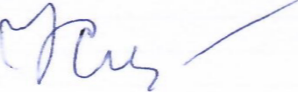 Академического совета                                                  	Калматаева Ж.А.№Наименование докладаДокладчикиПримечениеВопросы разработки и экспертизы контрольно-измерительных средств для оценки учебных достижений, обучающихся ОП бакалавриата, интернатуры, резидентуры, магистратуры, докторантуры на 2023-2024 учебный годПредседатели КОП/Презентация по форме-Готовность к проведению промежуточной аттестации на всех уровняхРуководитель ОРСводная информация от Деканов/Презентация по форме-Совершенствование стандартов внутреннего обеспечения качества образовательной деятельности КазНМУ им. С.Д. АсфендияроваРуководитель ДАР/ Презентация по форме-4.Утверждение программ итоговой аттестации образовательных программ с ускоренным сроком обученияПредседатели КОП/ Презентация по форме -5.Результаты оценки образовательных программ за 2022-2023 у.г. по результатам обратной связи. Совершенствование механизмов конструктивной обратной связи (при необходимости)Руководитель ОАК Руководитель центра карьеры/ Презентация по форме-6.Анализ потребности в разработке новых ОП с учетом запросов системы здравоохранения Деканы/ Презентация по формеКаким образом проводится изучение вопроса востребованных ОП. Представить анализ рынка труда, атласа новых профессий и компетенций7.Согласование состава ИАК, ГЭК на 2023-2024 учебный годЗам. Руководителя ДАРСводная информация от Деканов/ Презентация по форме -РазноеОрганизации недели лучших практик для ППСЗам.руководителя ДАР